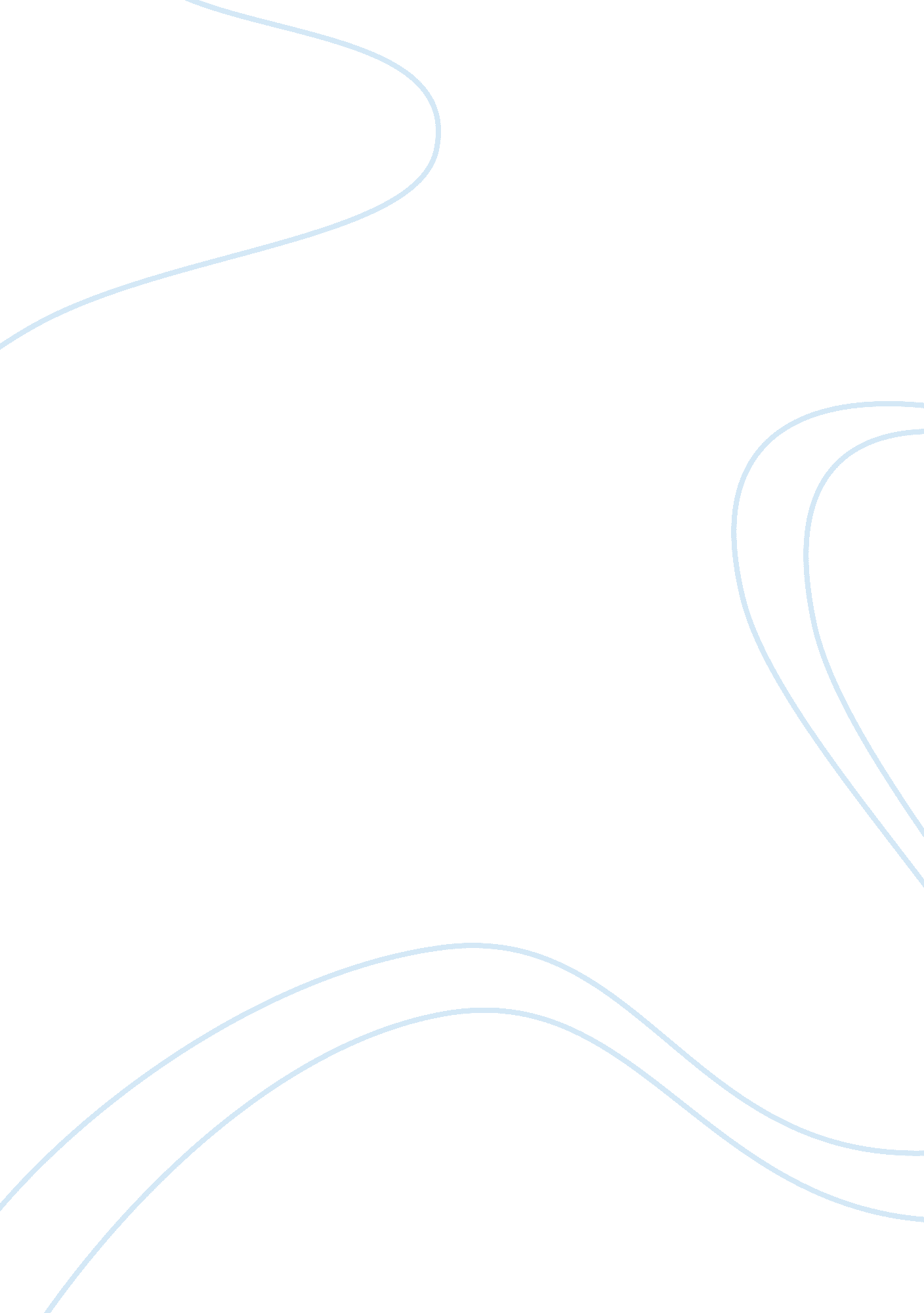 Profitable sunrise ponzi scheme emerges after zeek collapse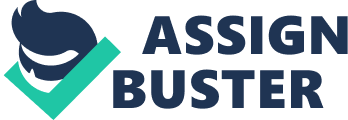 After a huge ponzi scheme called “ Zeek Rewards” has been shut down last year, a HYIP ponzi scheme called “ Profitable Sunrise” is now getting bigger, as lots of Zeek victims, including ponzi pitchmen, switched over to the new program. This is once again an example how blind people can be, as they are falling for the trap again and believe they are investing in something real. Zeek Rewards was a penny auction website which gave away sample bids to its affiliates. These affiliates were able to give them away to new customers and thus, earn money in form of a so called “ revenue sharing program”. In fact only a small part of the profits were generated to the actual penny auction site, provided at Zeekler. The program has been shut down last year by the Secret Service, it was announced that Zeek Rewards was a 600 million ponzi scheme. At the moment a receiver is managing the process of getting the earnings back from people who were in profit with Zeek, and issuing refunds to people who lost their money. Profitable Sunrise has not much to do with Zeek Rewards. It is a classic HYIP ponzi scheme, which is paying daily interest rates of 1. 6 – 2. 0% for a period of 180 business days. It is stated to generate the returns through interim loans, they provide to companies. As usual, this story is plain bullshit and just made up to fool investors. Such returns are completely impossible to achieve with any real business. The CEO of the company is called “ Roman Novak”, of course it is questionable if this is true. Profitable Sunrise was already on the edge of collapse back last year. Only the inflow of new members who switched over from Zeek made them survive till now. If you are experienced with this kind of ponzi schemes you will know what this means: The majority of Zeek victims will loose their money here again. Together with the request to pay back the Zeek profits by the Zeek receiver this can bring these people into a dangerous financial situation. 